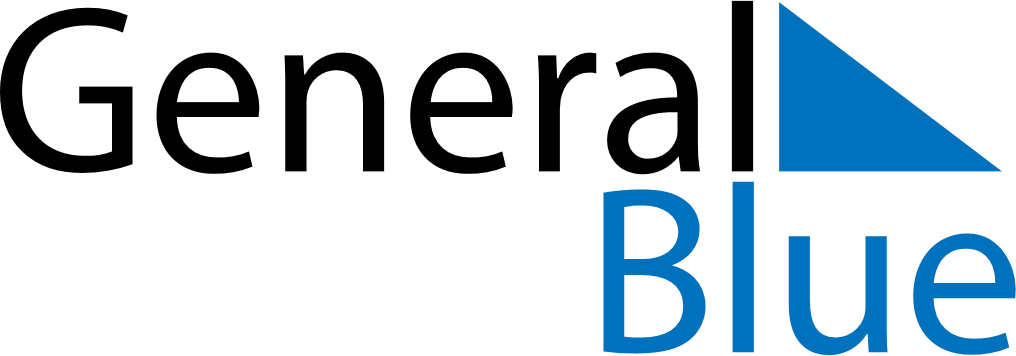 October 2024October 2024October 2024October 2024October 2024October 2024Bastogne, Wallonia, BelgiumBastogne, Wallonia, BelgiumBastogne, Wallonia, BelgiumBastogne, Wallonia, BelgiumBastogne, Wallonia, BelgiumBastogne, Wallonia, BelgiumSunday Monday Tuesday Wednesday Thursday Friday Saturday 1 2 3 4 5 Sunrise: 7:37 AM Sunset: 7:16 PM Daylight: 11 hours and 38 minutes. Sunrise: 7:38 AM Sunset: 7:14 PM Daylight: 11 hours and 35 minutes. Sunrise: 7:40 AM Sunset: 7:11 PM Daylight: 11 hours and 31 minutes. Sunrise: 7:41 AM Sunset: 7:09 PM Daylight: 11 hours and 27 minutes. Sunrise: 7:43 AM Sunset: 7:07 PM Daylight: 11 hours and 24 minutes. 6 7 8 9 10 11 12 Sunrise: 7:45 AM Sunset: 7:05 PM Daylight: 11 hours and 20 minutes. Sunrise: 7:46 AM Sunset: 7:03 PM Daylight: 11 hours and 16 minutes. Sunrise: 7:48 AM Sunset: 7:01 PM Daylight: 11 hours and 13 minutes. Sunrise: 7:49 AM Sunset: 6:59 PM Daylight: 11 hours and 9 minutes. Sunrise: 7:51 AM Sunset: 6:56 PM Daylight: 11 hours and 5 minutes. Sunrise: 7:52 AM Sunset: 6:54 PM Daylight: 11 hours and 1 minute. Sunrise: 7:54 AM Sunset: 6:52 PM Daylight: 10 hours and 58 minutes. 13 14 15 16 17 18 19 Sunrise: 7:56 AM Sunset: 6:50 PM Daylight: 10 hours and 54 minutes. Sunrise: 7:57 AM Sunset: 6:48 PM Daylight: 10 hours and 51 minutes. Sunrise: 7:59 AM Sunset: 6:46 PM Daylight: 10 hours and 47 minutes. Sunrise: 8:00 AM Sunset: 6:44 PM Daylight: 10 hours and 43 minutes. Sunrise: 8:02 AM Sunset: 6:42 PM Daylight: 10 hours and 40 minutes. Sunrise: 8:04 AM Sunset: 6:40 PM Daylight: 10 hours and 36 minutes. Sunrise: 8:05 AM Sunset: 6:38 PM Daylight: 10 hours and 32 minutes. 20 21 22 23 24 25 26 Sunrise: 8:07 AM Sunset: 6:36 PM Daylight: 10 hours and 29 minutes. Sunrise: 8:08 AM Sunset: 6:34 PM Daylight: 10 hours and 25 minutes. Sunrise: 8:10 AM Sunset: 6:32 PM Daylight: 10 hours and 22 minutes. Sunrise: 8:12 AM Sunset: 6:30 PM Daylight: 10 hours and 18 minutes. Sunrise: 8:13 AM Sunset: 6:28 PM Daylight: 10 hours and 15 minutes. Sunrise: 8:15 AM Sunset: 6:26 PM Daylight: 10 hours and 11 minutes. Sunrise: 8:17 AM Sunset: 6:25 PM Daylight: 10 hours and 8 minutes. 27 28 29 30 31 Sunrise: 7:18 AM Sunset: 5:23 PM Daylight: 10 hours and 4 minutes. Sunrise: 7:20 AM Sunset: 5:21 PM Daylight: 10 hours and 1 minute. Sunrise: 7:21 AM Sunset: 5:19 PM Daylight: 9 hours and 57 minutes. Sunrise: 7:23 AM Sunset: 5:17 PM Daylight: 9 hours and 54 minutes. Sunrise: 7:25 AM Sunset: 5:16 PM Daylight: 9 hours and 50 minutes. 